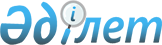 О внесении изменений и дополнения в приказ Министра финансов Республики Казахстан от 10 октября 2014 года № 430 "Об утверждении Положения о Комитете по финансовому мониторингу Министерства финансов Республики Казахстан"
					
			Утративший силу
			
			
		
					Приказ Первого заместителя Премьер-Министра Республики Казахстан – Министра финансов Республики Казахстан от 21 мая 2019 года № 468. Утратил силу приказом Председателя Агентства Республики Казахстан по финансовому мониторингу от 16 июня 2021 года № 137-НҚ.
      Сноска. Утратил силу приказом Председателя Агентства РК по финансовому мониторингу от 16.06.2021 № 137-НҚ (вводится в действие по истечении десяти календарных дней после дня его первого официального опубликования).
      ПРИКАЗЫВАЮ:
      1. Внести в приказ Министра финансов Республики Казахстан от 10 октября 2014 года № 430 "Об утверждении Положения о Комитете по финансовому мониторингу Министерства финансов Республики Казахстан" (зарегистрирован в Реестре государственной регистрации нормативных правовых актов под № 9846, опубликован 18 ноября 2014 года в информационно-правовой системе "Әділет") следующие изменения и дополнение:
      в Положении о Комитете по финансовому мониторингу Министерства финансов Республики Казахстан, утвержденном указанным приказом:
      пункт 1 изложить в следующей редакции:
      "1. Комитет по финансовому мониторингу Министерства финансов Республики Казахстан (далее – Комитет) является ведомством Министерства финансов Республики Казахстан, осуществляющим руководство в сфере противодействия легализации (отмыванию) доходов, полученных преступным путем, и финансированию терроризма, а также в сфере предупреждения, выявления, пресечения, раскрытия и расследования уголовных и административных правонарушений, отнесенных законодательством Республики Казахстан к ведению этого органа, и иные функции в соответствии с законодательством Республики Казахстан.
      Комитет имеет территориальные органы, являющиеся юридическими лицами, в форме республиканского государственного учреждения, создаваемые и упраздняемые Правительством Республики Казахстан, а также специализированное государственное учреждение – республиканское государственное учреждение "Кинологический центр Комитета по финансовому мониторингу Министерства финансов Республики Казахстан.";
      пункт 8 изложить в следующей редакции:
      "8. Юридический адрес Комитета: 010000, Республика Казахстан, город Нур-Султан, проспект Мәңгілік Ел, 8, подъезд 1, здание "Дом Министерств.";
      подпункт 42) пункта 14 изложить в следующей редакции:
      "42) осуществление розыска лиц по уголовным делам и делам об административных правонарушениях, отнесенных к ведению органов законодательством Республики Казахстан, и ответчиков при отсутствии сведений об их месте пребывания по искам, предъявленным в интересах государства по постановлению суда;";
      пункт 15 дополнить подпунктом 27-1) следующего содержания:
      "27-1) создавать и использовать информационные системы, обеспечивающие решение возложенных законодательством Республики Казахстан задач, организовывать исследования в ходе предварительного следствия, дознания, производства по делам об административных правонарушениях в порядке, установленном законодательством Республики Казахстан;".
      2. Комитету по финансовому мониторингу Министерства финансов Республики Казахстан в установленном законодательством порядке обеспечить:
      1) направление копии настоящего приказа на казахском и русском языках в Республиканское государственное предприятие на праве хозяйственного ведения "Институт законодательства и правовой информации Республики Казахстан" Министерства юстиции Республики Казахстан для официального опубликования и включения в Эталонный контрольный банк нормативных правовых актов Республики Казахстан;
      2) размещение настоящего приказа на интернет-ресурсе Министерства финансов Республики Казахстан.
      3. Настоящий приказ вводится в действие со дня его подписания.
					© 2012. РГП на ПХВ «Институт законодательства и правовой информации Республики Казахстан» Министерства юстиции Республики Казахстан
				
      Первый заместитель
Премьер-Министра
Республики Казахстан –
Министр финансов

      Республики Казахстан 

А. Смаилов
